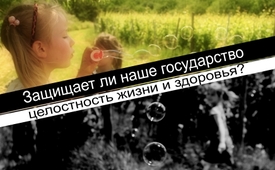 Защищает ли наше государство целостность жизни и здоровья?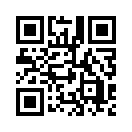 Мы ожидаем, что наше государство будет защищать нас и обеспечивать целостность нашей жизни и здоровья. Однако сегодня мы все чаще видим, что многие правительства не могут защитить своих самых слабых членов общества. Но изменения к лучшему возможны! 
Помогите продвинуть это осознание!Мы ожидаем, что наше государство должно нас защищать и обеспечивать безопасность нашей жизни. Но сегодня мы всё чаще видим, что многие правительства не защищают самую слабую часть своего общества, например, от разлагающей порнографии или от разрушительных наркотиков. Персональные данные подвержены экономической эксплуатации и политическому злоупотреблению. С трудом заработанная собственность должна быть принесена в жертву будущему безналичному обществу плохо работающих банков и финансовых акул. 
Но как можно встать на путь, который противодействует разрушению нашего общества?
Этот путь начинается с нас, с нашего внутреннего пробуждения и нашей активности. 
Изменение к хорошему возможно! 
Помогите нам повысить осведомленность людей - например, с помощью Kla.TV в качестве «стимулятора» и возможности для объединения!от kno./mol.Источники:Экспресс-газета "Голос "За" и "Против""Может быть вас тоже интересует:---Kla.TV – Другие новости ... свободные – независимые – без цензуры ...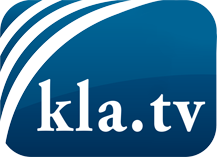 О чем СМИ не должны молчать ...Мало слышанное от народа, для народа...регулярные новости на www.kla.tv/ruОставайтесь с нами!Бесплатную рассылку новостей по электронной почте
Вы можете получить по ссылке www.kla.tv/abo-ruИнструкция по безопасности:Несогласные голоса, к сожалению, все снова подвергаются цензуре и подавлению. До тех пор, пока мы не будем сообщать в соответствии с интересами и идеологией системной прессы, мы всегда должны ожидать, что будут искать предлоги, чтобы заблокировать или навредить Kla.TV.Поэтому объединитесь сегодня в сеть независимо от интернета!
Нажмите здесь: www.kla.tv/vernetzung&lang=ruЛицензия:    Creative Commons License с указанием названия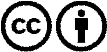 Распространение и переработка желательно с указанием названия! При этом материал не может быть представлен вне контекста. Учреждения, финансируемые за счет государственных средств, не могут пользоваться ими без консультации. Нарушения могут преследоваться по закону.